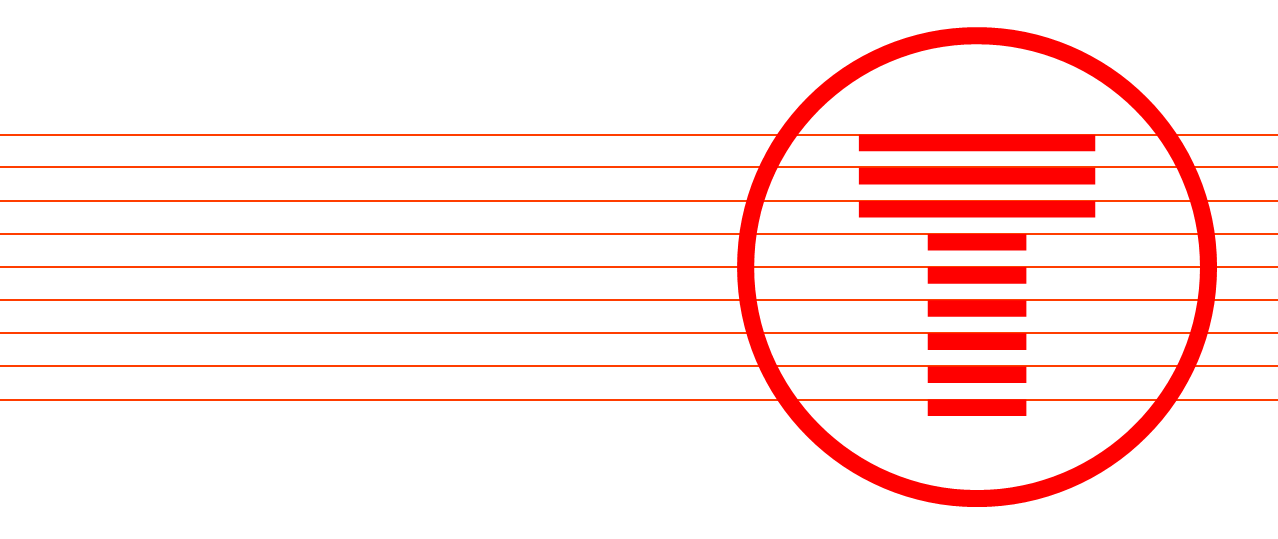 [Cyfarfu’r fforwm ar 8 Medi 2021, 10:00 – 12:00Yn bresennol Aelodau’r Fforwm Trafnidiaeth Cymru -  Roedd aelodau eraill o dîm TrC yn bresennol i hwylusoYmddiheuriadau Nodyn gan y Cadeirydd, Alex Bryant-Evans  “Hoffwn ddiolch i’n holl aelodau am ddod i’n seithfed Fforwm Rhanbarthol Canolbarth a Gorllewin Cymru. Dyma fy fforwm cyntaf fel Rheolwr Rhanddeiliaid Interim a chroeso i chi i gyd yma. Yn y fforwm heddiw, hoffwn ddiolch i’n cyflwynwyr a roddodd yr wybodaeth ddiweddaraf am y bysiau fflecsi, y tryloywder a’r llywodraethu yn Trafnidiaeth Cymru, Teithio Llesol, Cerbydau Dosbarth 153, Sgwrs, a’r ganolfan newydd i ymwelwyr â threnau enghreifftiol. Ochr yn ochr â’r cyflwyniadau diddorol hyn gan ein partneriaid, cafodd yr aelodau gyfle i gymryd rhan mewn sesiwn holi ac ateb gyda Lewis Breacher, Cyfarwyddwr Cyfathrebu ac Ymgysylltu Trafnidiaeth Cymru. Hoffwn ddiolch i aelodau sydd wedi cyfrannu ymhellach at y sesiwn hawl i holi hon. Diolch i chi am eich amser a’ch cyfraniadau amhrisiadwy at ein fforwm.”Agenda Cyflwyniadau ac YmddiheuriadauCroesawodd Alex Bryant-Evans aelodau’r fforwm i seithfed cyfarfod Fforwm Rhanbarthol Canolbarth a Gorllewin Cymru. Cyflwynodd Alex fformat y cyfarfod a’r siaradwyr gwadd a diolchodd i’r rhai a oedd yn bresennol am fod yn bresennol yn ei fforwm cyntaf fel Rheolwr Rhanddeiliaid Dros Dro. Rhoddodd Alex sylw i’r cyfyngiadau teithio presennol o ganlyniad i Storm Barra a chanllawiau Llywodraeth Cymru sydd ar waith o hyd ledled Cymru mewn perthynas â phandemig Covid-19.  Hawl i holiLewis Breacher, Cyfarwyddwr Cyfathrebu. TrCTynnodd Lewis Breacher, Cyfarwyddwr Cyfathrebu ac Ymgysylltu (TrC), sylw at yr amserlen argyfwng bresennol oherwydd Storm Barra ac amlinellodd yr heriau o ran Storm Arwen. Dywedodd fod 40 digwyddiad ac 1 achos o drên yn dod oddi ar y cledrau oherwydd y storm ynghyd â choed wedi cwympo ar draws rhwydwaith Cymru. Dywedodd Stuart Cole, oherwydd storm, nad oedd trenau’n cyrraedd a bod prinder trenau, a gofynnodd a oedd hyn yn achosi mwy o fylchau mewn gwasanaethau gwledig?  Dywedodd Lewis fod storm Arwen wedi effeithio ar drenau 153. Dywedodd Andrew Gainsbury, er nad aeth yr un o'r trenau 153 oddi ar y cledrau, nid oes ganddynt reiliau llithro, ac mae hynny’n effeithio ar sut maent yn gweithio o ran dail yn disgyn ar y cledrau. Gofynnodd Stuart Cole beth sy’n digwydd yn y gaeaf, a oes ateb tymor byr? Dywedodd Andrew Gainsbury fod rhaglen ar waith i osod rheiliau llithro ar drenau 153 i liniaru’r broblem hon.  Dywedodd Richard Whiting, oherwydd natur Rheilffordd Calon Cymru, y bydd gennym broblemau gan mai gwasanaeth gwledig ydyw. Pan oedd bwriad i ganslo trenau oherwydd gwaith cynnal a chadw’r rheilffordd ac ati, gofynnodd a oedd y bysiau a oedd yn rhedeg yn lle’r trenau yn annigonol ac yn hwyr, gan adael teithwyr yn methu teithio. A oes gan TrC gynlluniau i wella’r bysiau sy’n rhedeg yn lle trenau Rheilffordd Calon Cymru? Dywedodd Lewis fod achos dros ddefnyddio trafnidiaeth gymunedol lai i fynd â theithwyr o gwmpas ffyrdd gwledig y Canolbarth. Dywedodd fod TrC yn ystyried dewisiadau ar gyfer bysiau trafnidiaeth gymunedol llai a gwella cyfathrebu.  fflecsi/cynlluniau peilot Trafnidiaeth Ymateb i’r Galw Andrew Sherrington, Tîm fflecsi, Trafnidiaeth CymruCyflwynodd Andrew Sherrington y rhaglen beilot fflecsi. https://www.fflecsi.cymru Dywedodd fod 11 o gynlluniau peilot ar hyn o bryd, gan gynnwys Bwcabws a Sir Benfro yng nghanolbarth a gorllewin Cymru yn ogystal â Blaenau Gwent a Chasnewydd ymysg eraill, sy’n defnyddio 29 o gerbydau ledled Cymru. Dywedodd ei fod yn wasanaeth pwynt-i-bwynt gydag arosfannau rhithwir yn ogystal ag arosfannau safonol. Dywedodd fod pob fflecsi yn gweithio’n wahanol i ddiwallu anghenion lleol a’i fod yn wasanaeth ymatebol sy’n cael ei arwain gan y galw, gyda theithwyr yn gallu archebu ymlaen llaw neu ar alw.  Amlinellodd Andrew y gwasanaethau sydd ar gael yng nghanolbarth a gorllewin Cymru, gan ddweud bod TrC wedi cymryd drosodd gwasanaeth Bwcabws yn ddiweddar a oedd yn cludo teithwyr yng ngogledd Caerfyrddin a de Ceredigion. Dywedodd fod gan fws fflecsi Sir Benfro 350 o deithwyr yr wythnos a bod tua 10 o bobl newydd yn cofrestru ar gyfer y gwasanaeth bob wythnos. Roedd cyfradd y galw yn 85% yn cyrraedd o fewn 10 munud i’r gwasanaeth. Dywedodd mai’r rheswm pam nad oedd yn 90% oedd oherwydd natur wledig y gwasanaeth a maint yr ardal a gwmpaswyd gan y fflecsi. Dywedodd fod fflecsi wedi gwneud gwahaniaeth wrth iddo gael ei ddatblygu gydag Ap i alluogi teithwyr i archebu eu bysiau ochr yn ochr â gwasanaethau ffôn traddodiadol. Dywedodd fod ymchwil cychwynnol wedi dangos bod nifer fawr o bobl hŷn yn defnyddio’r Ap i archebu teithiau. Dywedodd Hatti Woakes ei bod yn gefnogol i drafnidiaeth gymunedol ond bod signal ffôn symudol mewn ardaloedd gwledig yn broblem a gofynnodd pa ffactorau y byddai TrC yn eu cyflwyno i fynd i’r afael â’r problemau hyn. Dywedodd Andrew fod fflecsi yn gweithio ar hyd darparwyr trafnidiaeth gymunedol eraill a dywedodd fod fflecsi wedi teilwra ei wasanaeth i deithwyr. Gofynnodd Tegryn Jones a oedd y sleid olaf yn dweud a oedd fflecsi yn bodloni 92% o’r galw? Cadarnhaodd Andrew hyn a dywedodd fod hyn yn seiliedig ar a allai fflecsi ddiwallu’r galw am wasanaethau o fewn 30 munud i’r alwad. Aeth Tegryn ymlaen i ofyn beth oedd TrC wedi ei wneud i hyrwyddo fflecsi a mathau eraill o drafnidiaeth gyhoeddus wledig yn yr ardal? Dywedodd Andrew fod Covid 19 yn effeithio ar y cyhoeddusrwydd y gallai TrC ei wneud, gan gyfyngu ar hyrwyddo wyneb yn wyneb, er enghraifft. Fodd bynnag, roedd yn gobeithio y byddai TrC yn gallu hyrwyddo’r gwasanaeth ymhellach yn y flwyddyn newydd. Dywedodd Lewis Brencher fod Covid 19 wedi effeithio ar farchnata a hyrwyddo gwasanaethau. Fodd bynnag, mae TrC wrthi’n ceisio hyrwyddo fflecsi ymhellach ochr yn ochr â gwasanaeth T1 Traws Cymru, sef y gwasanaeth bysiau a threnau integredig cyntaf yng Nghymru. Bydd ymgyrch farchnata proffil uchel sy’n integreiddio trafnidiaeth gyhoeddus, gan gynnwys fflecsi a threnau, yn cael ei lansio yn y flwyddyn newydd. Dywedodd Stuart Cole nad yw’n hawdd integreiddio gyda chwmnïau bysiau eraill, bod Bwcabws a T1 yn haws, ond ei fod yn gefnogol iawn i fflecsi. Tryloywder, Llywodraethu a darparu gwybodaeth am Newidiadau Jeremy Morgan, Pennaeth Llywodraethu Corfforaethol, TrC a Victoria Madelin, Ymgynghorydd Llywodraethu Cyflwynodd Victoria Madelin agenda tryloywder TrC. Dywedodd fod TrC, fel corff sy’n cael ei gyllido gan y cyhoedd, wedi ymrwymo i ddangos ei fod yn agored ac yn dryloyw yn y ffordd rydym yn gweithredu ein busnes a sut rydym yn cyfathrebu â’n cwsmeriaid a’n rhanddeiliaid. Mae tryloywder yn hanfodol i sefydliadau’r sector cyhoeddus, gan eu gwneud yn atebol, yn deg ac yn gynhwysol. Ymrwymodd TrC i 7 egwyddor bywyd cyhoeddus a bod yn agored ac yn dryloyw. Mae TrC yn bwriadu datblygu Cynllun Tryloywder sy’n amlinellu ein tryloywder. Mae ganddo wefan sy’n amlinellu sut rydym yn gweithio a sut rydym yn gweithredu ac mae ganddo gynllun cyhoeddi sy’n amlinellu ei gynllun busnes, ei adroddiad blynyddol, ei ddangosyddion perfformiad allweddol a dogfennau eraill er budd y cyhoedd. Amlinellodd Victoria a Jeremy y Dangosyddion Perfformiad Allweddol a sut cânt eu mesur a’u hadrodd. Gofynnodd Richard Whiting sut roedd TrC yn casglu profiadau teithwyr mewn bywyd go iawn? Dywedodd Lewis fod TrC yn cael adborth o sawl ffynhonnell a’i fod yn fodlon siarad am hyn all-lein. Roedd Hatti yn dymuno bod yn rhan o hyn hefyd. Ceir rhagor o wybodaeth am ein hagenda tryloywder yma: https://trc.cymru/thryloywCerbydau Dosbarth 153 a Addaswyd ar gyfer Teithio LlesolAndrew Gainsbury, Rheolwr y Strategaeth Cerbydau • Cyflenwi Gwasanaethau, TrCCyflwynodd Andrew Gainsbury y Cerbydau Dosbarth 153 a oedd wedi eu haddasu ar gyfer Teithio Llesol. Amlinellodd fod y cerbydau teithio llesol yn ceisio gwella gwasanaethau i Reilffordd Calon Cymru drwy gyflwyno 16 o gerbydau teithio llesol arbenigol 153 i’r rheilffordd, gan adeiladu ar wasanaethau teithio llesol Scot Rail yn yr Alban. Nod y cerbydau yw cynyddu beicio, cerdded a thwristiaeth ar Reilffordd Calon Cymru. Dywedodd fod TrC eisoes wedi ymgynghori â grwpiau a sefydliadau rhanddeiliaid amrywiol ar Reilffordd Calon Cymru ac yn agored i sylwadau. Gofynnodd Hatti Woakes a oedd cynlluniau i gyflwyno hyn ar linellau eraill - er enghraifft, yn Sir Benfro? Dywedodd Andrew fod y cerbydau 153 sydd wedi eu haddasu wedi cael eu dynodi i Reilffordd Calon Cymru a dywedodd fod gan gerbydau 197 newydd ddigon o le i feiciau. Gofynnodd Stuart Cole sut ydyn ni’n delio â theithio llesol os ydych chi ar drenau 150? Dywedodd Andrew mai trenau 153 fydd yn cael eu defnyddio, nid y rhai 150, gan fod y rhai 150 yn dirwyn i ben yn raddol. Gofynnodd Stuart a fydd digon o drenau 153 wedi eu haddasu ar gyfer y gwasanaeth. Cadarnhaodd Andrew y bydd 6 trên yn gwasanaethu. Dywedodd Stuart nad dargyfeirio’r 6 trên i Reilffordd Calon Cymru ddylai gael y sylw, ond yn hytrach edrych ar setiau eraill o gerbydau. Roedd pryder bod trenau’n cael eu dargyfeirio o Reilffordd Calon Cymru i wasanaethu ardaloedd eraill. Roedd Andrew yn gobeithio y byddai hyn yn newid sylweddol o ran cyflwyno mewn mannau eraill. Rhith Banel CwsmeriaidGeraint Stanley, Rheolwr Prosiect Profiad Cwsmeriaid (TrC)Cyflwynodd Geraint Stanley banel cwsmeriaid rhithiol newydd ‘Sgwrs’ sy’n defnyddio adborth ansoddol ar wasanaethau TrC gan gwsmeriaid i wella a darparu gwasanaethau TrC. Roedd hon yn fenter newydd a lansiwyd yn ddiweddar a bydd yn banel cynrychioladol a fydd yn cynnwys 1000 o gyfranogwyr sy’n cynnwys cwsmeriaid a phobl nad ydynt yn gwsmeriaid yng Nghymru a’r gororau. Nod Sgwrs yw profi syniadau newydd, llunio ymgyrchoedd a chynnyrch a nodi meysydd newydd y dylai TrC fod yn rhan ohonynt. Byddai cyfranogwyr Sgwrs yn cael eu cynnwys mewn cystadleuaeth am wobr i gydnabod eu hamser. Mae 200 o bobl wedi cofrestru hyd yma. Byddwn yn defnyddio Sgwrs i gasglu arolygon meintiol ac ansoddol wedi eu teilwra i’r cyfranogwyr ar sail eu demograffeg, eu hoedran ac ati er mwyn i ni allu deall anghenion a safbwyntiau cwsmeriaid.  Mynegodd Stuart bryderon ar baneli nad yw syniadau’n cael eu datblygu. Sut ydych chi’n symud aelodau’r panel i feddwl am syniadau sy’n gweithio – a oes gennych chi fecanwaith ar gyfer hyn? Dywedodd Geraint fod TrC yn gweithio gyda chwmni ymchwil i’r farchnad gan deilwra amcanion ac ymchwil a chanlyniadau a’r hyn maent yn gobeithio ei gyflawni. Byddai syniad yn cael ei adeiladu ar hyn. Dywedodd Lewis fod TrC eisoes yn defnyddio argraffiadau cwsmeriaid i ddatblygu ymgyrchoedd marchnata ond nid cronfa o bobl. Rydym yn defnyddio arolwg UGovUK ar orchuddion wyneb, er enghraifft, i brofi effaith ac ymddygiad. Gallwn ddefnyddio Sgwrs i ddatblygu negeseuon effeithiol yn gyson yn y dyfodol ac yn fwy effeithlon.  Gofynnodd Paul Beecham a oes modd targedu is-grwpiau fel pobl hŷn a beicwyr. Dywedodd Geraint y gellid gwneud hyn. Byddai paneli’n cael eu targedu fesul proffil - er enghraifft, pobl hŷn, myfyrwyr, mamau ifanc ac ati i ateb cwestiynau penodol ar gyfer eu safbwyntiau a’u profiadau. Dywedodd Stuart ei fod yn falch y byddai pobl nad ydynt yn ddefnyddwyr yn rhan o’r panel ac y byddai eu barn yn cael ei chyfrif. Am ragor o wybodaeth am Sgwrs, ewch i https://trc.cymru/gwybodaeth/cymunedau/sgwrs-panel-cwsmeriaidYmweliadau cerbydau newydd enghreifftiol yn Ffynnon TafJamie Warner, Swyddog Ymgysylltu â’r Gymuned (TrC)Rhoddodd Jamie Warner drosolwg o sesiynau trenau enghreifftiol Ffynnon Taf yn y ganolfan ymwelwyr, sydd wedi agor yn ddiweddar i ddangos trenau newydd TrC yn eu maint go iawn a fydd yn gweithredu ledled Cymru yn ystod y flwyddyn i ddod. Dywedodd y bydd trenau enghreifftiol ar gael i aelodau o’r cyhoedd eu gweld o ddechrau 2022 ymlaen. Bydd ymwelwyr yn gallu gweld ac ymgyfarwyddo â’r trenau newydd - er enghraifft, yr unedau ‘Civity’ 197 newydd a fydd yn cael eu cyflwyno yng nghanolbarth Cymru i wasanaethu (er enghraifft) Doc Penfro, Aberdaugleddau, Caerfyrddin ac Abertawe yn ogystal â chynlluniau pellach Trafnidiaeth Cymru. Dywedodd fod TrC yn datblygu deunyddiau ysgrifenedig a gweledol ar gyfer y ganolfan ymwelwyr, ac maent yn croesawu ymweliadau gan grwpiau o ddechrau 2022. Bydd y ganolfan trenau enghreifftiol i ymwelwyr yn agored am y 18 mis nesaf, tan hydref 2022, a bydd yn bodloni’r holl reoliadau Covid 19 cyfredol. Gofynnodd Hattie Woakes a fyddai modd rhannu cyflwyniad PowerPoint am y trenau newydd? Dywedodd Alex Bryant-Evans y byddai’r holl gyflwyniadau’n cael eu rhannu ar ôl y cyfarfod. Fodd bynnag, dywedodd na ddylid eu rhannu’n eang a’u cyflwyno yn y ffordd y’u cyflwynwyd. Gofynnodd Lowri Joyce i Hatti anfon e-bost at Alex i gael rhagor o wybodaeth. Pwysleisiodd Stuart Cole eto ei bod hi’n werth ymweld â’r trenau. Fe wnaeth Jamie annog ymwelwyr i’r ganolfan i sicrhau eu bod yn cael syniad da o’r trenau newydd yn 2022.Unrhyw fater arallTynnodd Alex Bryant-Evans sylw at amrywiol ymgyrchoedd, ymgynghoriadau a diweddariadau Trafnidiaeth Cymru. Ailadroddodd neges barhaus TrC am deithio’n saffach oherwydd Covid 19, gan gynnwys yr angen i wisgo masg a chynllunio eich taith. Dywedodd mai hwn yw ein fforwm olaf ar gyfer y flwyddyn, a 12 mis ar ôl yr arolwg diwethaf o’r fath; roedd TrC yn awyddus i glywed eich barn am y fforymau hyn, y fformat a’r dull gweithredu ac ati. Byddwn yn rhoi cyfle i chi lenwi’r arolwg (na ddylai gymryd mwy nag ychydig funudau i’w gwblhau). https://www.menti.com/mkm45sqdwr/0. Rhoddodd ddiweddariad hefyd i’r fforwm ar ap newydd TrC https://trc.cymru/ffyrdd-o-deithio/rheilffordd/prynu-tocynnau/ap sydd bellach yn weithredol yn ogystal â chyllideb ddrafft Llywodraeth Cymru a fydd yn cael ei chyhoeddi cyn y Nadolig, a bydd y Rhaglen Cyflenwi Trafnidiaeth Genedlaethol yn cyd-fynd â’r cyllidebau hynny. Dywedodd y bydd cyfnod ymgynghori cyhoeddus o 12 wythnos yn cael ei gynnal ar ôl yr etholiadau llywodraeth leol ym mis Mai 2022. Camau Gweithredu Codwyd y camau gweithredu isod yn ystod y fforwm a rhoddir sylw iddynt cyn y Fforwm Rhanbarthol nesaf lle bo hynny’n bosibl. Cysylltwch â Thîm Ymgysylltu â’r Gymuned TrC - ymgysylltu@trc.cymruY Fforwm Rhanddeiliaid Rhanbarthol Nesaf Bydd Fforwm Rhanddeiliaid Rhanbarthol nesaf Canolbarth a Gorllewin Cymru yn cael ei gynnal ym mis Mawrth 2022. Bydd y cyfarfod yn cael ei gynnal ar-lein ar lwyfan Microsoft Teams rhwng 10:00 a 12:00Hatti WoakesFforwm Trafnidiaeth Gogledd Sir BenfroRichard WhitingRheilffyrdd Cymunedol, Trafnidiaeth CymruStuart ColeRheilffordd Calon CymruPeter AustinRheolwr Ymgysylltu â Rhanddeiliaid, Bargen Ddinesig Bae AbertaweEvie RedfordCysylltu De-orllewin CymruPaul BeechamAnn EliasTîm Ymgysylltu Rhanbarthol Canolbarth Cymru, Cyngor CeredigionJane JonesPennaeth Materion Cyhoeddus, GWRWendy AbelSwyddog Twristiaeth, Cyngor Sir PowysLiz WilliamsRheolwr Swyddfa a Phrosiectau, Twristiaeth Sir BenfroTegryn Jones Prif Weithredwr Parc Cenedlaethol Penfro Geraint Morgan Rheolwr Rheilffyrdd Cymunedol, Trafnidiaeth Cymru Tomos Davies (Clerc)Swyddog Ymgysylltu â’r Gymuned, Canolbarth a Gorllewin Cymru10.00-10.05Lewis BreacherCyfarwyddwr Cyfathrebu ac Ymgysylltu 10.05-10.20Andrew SherringtonTîm Fflecsi10.20-10.40Jeremy MorganPennaeth Llywodraethu Corfforaethol10.40-11.00Victoria MadelinCynghorydd LlywodraethuAndrew GainsburyRheolwr y Strategaeth Cerbydau • Cyflenwi Gwasanaethau11.00-11.20Geraint StanleyRheolwr Prosiect Profiad Cwsmeriaid11.20-11.45Jamie WarnerSwyddog Ymgysylltu â’r Gymuned11.45-11:55David BaileyTransport Focus	Cam gweithredu Beth fydd yn cael ei wneud?Dim